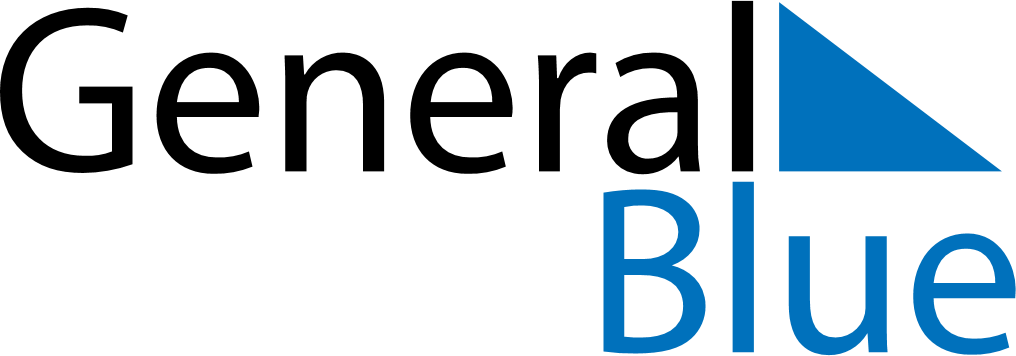 November 1849November 1849November 1849November 1849November 1849SundayMondayTuesdayWednesdayThursdayFridaySaturday123456789101112131415161718192021222324252627282930